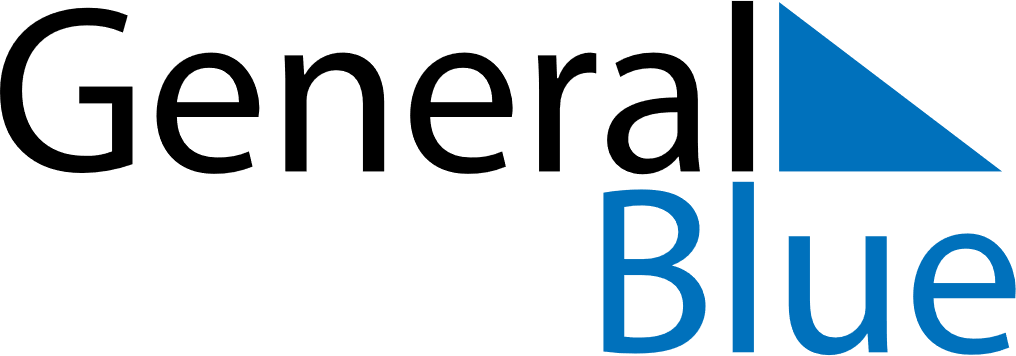 March 2020March 2020March 2020South KoreaSouth KoreaSUNMONTUEWEDTHUFRISAT1234567Independence Movement Day8910111213141516171819202122232425262728293031